Na  temelju članka  57.  Poslovnika  Općinskog  vijeća  Općine  Ernestinovo (Službeni  glasnik Općine Ernestinovo, broj 2/21 ) sazivam 33.   SJEDNICU  OPĆINSKOG  VIJEĆAOPĆINE  ERNESTINOVOkoja će se održati dana  20. ožujka 2024. (srijeda) s  početkom u 17.00  sati  u  vijećnici  Općine  Ernestinovo,  u  Ernestinovu,  V.  Nazora  64.  te  predlažem  sljedećiD n e v n i   r e dUsvajanje zapisnika sa 32. sjednice Vijeća, Donošenje Odluke o otpisu nenaplativih i zastarjelih potraživanjaDonošenje Odluke o suglasnosti za provedbu ulaganja na području Općine Ernestinovo za projekt/operaciju: " Rekonstrukcija ceste u ulici Koče Popovića u Divošu"Donošenje Odluke o ukidanju Odluke o pristupanju Općine Ernestinovo PANNON EUROPEAN GROUPING OF TERRITORIAL COOPERATION LTD (PANNON EGTC)Izvješće o lokacijama i količinama odbačenog otpada te troškovima uklanjanja odbačenog otpada na području Općine Ernestinovo za 2023. godinuGodišnje izvješće o primjeni agrotehničkih mjera i mjera za održavanje  poljoprivrednih rudina za 2023. godinu te Godišnje izvješće o izvršenju Plana djelovanja Općine Ernestinovo u području prirodnih nepogoda za 2023. godinuU slučaju   nemogućnosti  dolaska   na  sjednicu, molimo  Vas da o  tome  obavijestite Jedinstveni upravni odjel Općine Ernestinovo,  na  tel.: 270-226Predsjednik Općinskog          									Vijeća								Krunoslav DragičevićPRILOZI:Zapisnik sa 32. sjednice Vijeća, Prijedlog Odluke o otpisu nenaplativih i zastarjelih potraživanjaPrijedlog Odluke o suglasnosti za provedbu ulaganja na području Općine Ernestinovo za projekt/operaciju: " Rekonstrukcija ceste u ulici Koče Popovića u Divošu"Prijedlog Odluke o ukidanju Odluke o pristupanju Općine Ernestinovo PANNON EUROPEAN GROUPING OF TERRITORIAL COOPERATION LTD (PANNON EGTC)Izvješće o lokacijama i količinama odbačenog otpada te troškovima uklanjanja odbačenog otpada na području Općine Ernestinovo za 2023. godinuGodišnje izvješće o primjeni agrotehničkih mjera i mjera za održavanje  poljoprivrednih rudina za 2023. godinu te Godišnje izvješće o izvršenju Plana djelovanja Općine Ernestinovo u području prirodnih nepogoda za 2023. godinu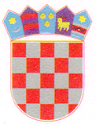 REPUBLIKA HRVATSKAOsječko-baranjska  županijaOpćina  ErnestinovoOpćinsko vijećeKLASA: 021-05/24-01/2URBROJ: 2158-19-01-24-1Ernestinovo, 15. ožujka 2024.